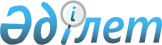 Об утверждении порядка проведения раздельных сходов местного сообщества и определения количества представителей жителей села для участия в сходе местного сообщества на территории Рождественского сельского округа Павлодарского района
					
			Утративший силу
			
			
		
					Решение Павлодарского районного маслихата Павлодарской области от 25 ноября 2022 года № 31/178. Утратило силу решением Павлодарского районного маслихата Павлодарской области от 19 октября 2023 года № 8/96
      Сноска. Утратило силу решением Павлодарского районного маслихата Павлодарской области от 19.10.2023 № 8/96 (вводится в действие по истечении десяти календарных дней после дня его первого официального опубликования).
      В соответствии с пунктом 6 статьи 39-3 Закона Республики Казахстан "О местном государственном управлении и самоуправлении в Республике Казахстан", Типовыми правилами проведения раздельных сходов местного сообщества, утвержденными постановлением Правительства Республики Казахстан от 18 октября 2013 года № 1106, Павлодарский районный маслихат РЕШИЛ:
      1. Утвердить прилагаемый порядок проведения раздельных сходов местного сообщества и определения количества представителей жителей села для участия в сходе местного сообщества на территории Рождественского сельского округа Павлодарского района.
      2. Настоящее решение вводится в действие со дня его первого официального опубликования. Порядок проведения раздельных сходов местного сообщества и определения количества представителей жителей села для участия в сходе местного сообщества на территории Рождественского сельского округа Павлодарского района Глава 1. Общие положения
      1. Настоящий порядок проведения раздельных сходов местного сообщества и определения количества представителей жителей села для участия в сходе местного сообщества на территории Рождественского сельского округа Павлодарского района (далее – Порядок) разработан в соответствии с пунктом 6 статьи 39-3 Закона Республики Казахстан "О местном государственном управлении и самоуправлении в Республике Казахстан" и постановлением Правительства Республики Казахстан от 18 октября 2013 года № 1106 "Об утверждении Типовых правил проведения раздельных сходов местного сообщества" и устанавливает порядок проведения раздельных сходов местного сообщества и определения количества представителей жителей села для участия в сходе местного сообщества на территории Рождественского сельского округа Павлодарского района.
      2. В настоящем Порядке используются следующие основные понятия:
      1) местное сообщество – совокупность жителей (членов местного сообщества), проживающих на территории Рождественского сельского округа Павлодарского района, в границах которого осуществляется местное самоуправление, формируются и функционируют его органы;
      2) раздельный сход местного сообщества – непосредственное участие жителей (членов местного сообщества) села в избрании представителей для участия в сходе местного сообщества. Глава 2. Порядок проведения раздельных сходов местного сообщества
      3. Для проведения раздельного схода местного сообщества территория Рождественского сельского округа подразделяется на участки: сҰла Розовка, Рождественка, Максимовка.
      4. На раздельных сходах местного сообщества избираются представители для участия в сходе местного сообщества в количестве не более трех человек.
      5. Раздельный сход местного сообщества созывается и организуется акимом Рождественского сельского округа.
      6. О времени, месте созыва раздельных сходов местного сообщества и обсуждаемых вопросах население Рождественского сельского округа оповещается акимом Рождественского сельского округа не позднее чем за десять календарных дней до дня его проведения через средства массовой информации или иными способами (объявления на информационных стендах расположенных в Розовском сельском округе, публикации через социальные сети Instagram, WhatsApp).
      7. Проведение раздельного схода местного сообщества в пределах села организуется акимом Рождественского сельского округа.
      8. Перед открытием раздельного схода местного сообщества проводится регистрация присутствующих жителей соответствующего села имеющих право в нем участвовать.
      Раздельный сход местного сообщества считается состоявшимся при участии не менее десяти процентов жителей (членов местного сообщества), проживающих в данном селе и имеющих право в нем участвовать.
      9. Раздельный сход местного сообщества открывается акимом Рождественского сельского округа или уполномоченным им лицом.
      Председателем раздельного схода местного сообщества является аким Рождественского сельского округа или уполномоченное им лицо.
      Для оформления протокола раздельного схода местного сообщества открытым голосованием избирается секретарь.
      10. Кандидатуры представителей жителей села для участия в сходе местного сообщества выдвигаются участниками раздельного схода местного сообщества.
      11. Голосование проводится открытым способом персонально по каждой кандидатуре. Избранными считаются кандидаты, набравшие наибольшее количество голосов участников раздельного схода местного сообщества.
      12. На раздельном сходе местного сообщества ведется протокол, который подписывается председателем и секретарем и передается в аппарат акима Рождественского сельского округа. Глава 3. Определение количества представителей жителей села для участия в сходе местного сообщества Рождественского сельского округа
      13. Количество представителей жителей села для участия в сходе местного сообщества на территории Рождественского сельского округа определяется в следующем порядке:
      для села Розовка – 3 человека;
      для села Рождественка – 2 человека;
      для села Максимовка – 1 человек.
					© 2012. РГП на ПХВ «Институт законодательства и правовой информации Республики Казахстан» Министерства юстиции Республики Казахстан
				
      Секретарь Павлодарского районного маслихата 

В. Гейнц
Утвержден
решением Павлодарского
районного маслихата
от 25 ноября 2022 года
№ 31/178